Предмет: МатематикаУчитель: Вахмянина Татьяна МихайловнаКласс: 1 классТип урока: ОНЗ.Тема урока: Вычитание из чисел 8,9. Цель урока: Создание условий для усвоения знаний о вычитании вида: 8-, 9-. Задачи: 1.Образовательный аспект. Обеспечить условия для усвоения всеми учащимися приема вычитания из чисел 8 и 9. 2.Развивающий аспект. Развивать внимание, память учащихся, активизировать мыслительную деятельность.3.Воспитывающий аспект. Способствовать воспитанию у обучающихся коммуникативных умений; чувства взаимопомощи.Формы организации познавательной деятельности обучающихся: фронтальная, индивидуальная, парная, групповая.Методы обучения: репродуктивный, объяснительно-иллюстративный, частично-поисковый.Средства обучения: Рабочая тетрадь 1 класс ,М.И.Моро ,карточки с заданиями, компьютерная презентация, индивидуальные  магнитные доски.Технология проведенияДеятельность учителяДеятельность обучающихся I. Мотивация к учебной деятельности.Цели:- актуализировать требования к  обучающимся со стороны учебной деятельности;- создать условия для возникновения у обучающихся внутренней потребности включения в учебную деятельность; - наметить шаги учебной деятельности.Создаёт эмоциональный настрой.Просит сделать прогноз по «Линейке успеха». 1.Проговаривают стихотворение Мы дружные! Мы умные!Мы  внимательные!Мы старательные!В 1 классе учимся, Все у нас получится. 2.Делают прогноз по « Линейке успеха.»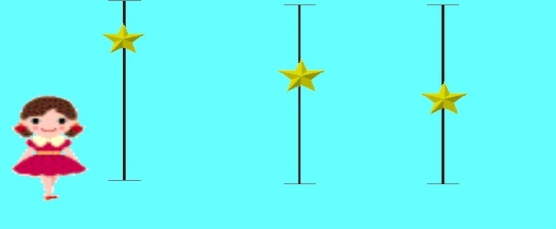 II. Актуализация знаний. (Устные  упражнения.)  Цель: - Обеспечить готовность обучающихся к активной  познавательной деятельности на уроке.III.Локализация индивидуальных затруднений. Цели: -организовать фиксирования учащимися индивидуального затруднения;-развивать  логическое мышление Обеспечивает мотивацию.-Каждый день в школе вы совершаете открытия.- где пригодятся знания математики? Подумаем!Проверим!Составим! - Проводит устный счет, используя вопросы и задания разного уровня сложности.-Вспомните, какую учебную задачу мы ставили на прошлом уроке?-Какой способ мы выбрали самым эффективным?Организует работу на индивидуальных листочках.-Выявляет затруднения . Устный счет - работа «четвёрками» раскрась бусы ПОДУМАЕМ! ПРОВЕРИМ!         СОСТАВИМ!- Повторяют вычитать числа из 7 и 6- Знания состава чисел 6 и 7Работа в парах , повторяют состав числа 6  и 7, используют магнитные доски , оценивают работу друг друга Определяют цель работы, решают примеры9-6               6-4           8-6        8-5               7-3           9-8- Возникли трудности  при решении примеров8-5  9-6   8-6    9-8-Работа  у доски, заселяют дом,  где живут числа 8 и 9   IV.Целеполагание и построение проекта коррекции выявленных затруднений. Цели: - повторить состав числа 8 и 9 - решать примеры данного вида IV.Реализация построенного проекта. Организует выполнение работы учениками  с проговариванием во внешней речи.Организует проверку выполненной работы и ее самооценку.Выполняют задание, находят значения выражений и сравнивают ихПовторяют  состав числа (индивидуально, группой, парой)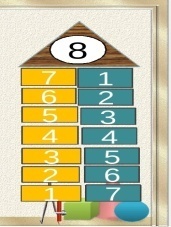 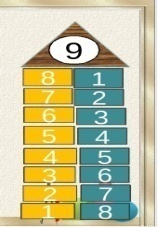 VI.Обобщение затруднений во внешней речи. Цель:-закрепить способы действия, вызвавших затруднения  Подводит к объяснению приема вычитания.Повторяют  состав числа, исправляют ошибки допущенные при решении примеров.VII.Самостоятельная работа с проверкой по эталону.Цель: -организовать выполнение обучающимися самостоятельной работы ,- взаимопроверку в парах, -выявить места и причины затруднений.Организует фиксирование нового содержания,рефлексию,самооценку учебной деятельности,выполнение учащимися самостоятельной работы 1.Решение примеров на индивидуальных листочках 8-7=     9-8=     8-6=     9-7=8-5=     9-6=8-4=     9-5=Решение примеров у доски «по-цепочке»2.Игра « Коктейльные палочки» VIII Включение в систему знаний и повторений.Цель : -повторить и закрепитьполученные знания.  IX. Рефлексия учебной деятельности на уроке.Цели:- зафиксировать новое содержание урока;-организовать рефлексию и самооценку  обучающимися собственной учебной деятельности.Организует работу по ТПО.    Создает условия для анализа деятельности  с использованием прогноза по  «Лесенке успеха»  Работа в ТПО ч.2 , стр. 19 №3 7-    = 2     9-   = 3    10-   = 88-    = 6     7-   = 4    10-   =  1№2 У школы растут 5 лип и 4 березы. Сколько всего …?                                 Ответ : 2.На сколько больше…, чем…?.                                   Ответ :- Оценивают свою деятельность на уроке. Лесенка  успеха.